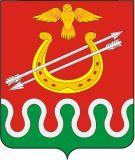 КРАСНОЯРСКИЙ КРАЙБОГОТОЛЬСКИЙ РАЙОННЫЙ СОВЕТ ДЕПУТАТОВг. БОГОТОЛРЕШЕНИЕ«___»______2023							  		№ ______О ВНЕСЕНИИ ИЗМЕНЕНИЙ В РЕШЕНИЕ БОГОТОЛЬСКОГО РАЙОННОГО СОВЕТА ДЕПУТАТОВ ОТ 28.10.2021 № 11-91 «ОБ УТВЕРЖДЕНИИ ПОЛОЖЕНИЯ О МУНИЦИПАЛЬНОМ КОНТРОЛЕ НА АВТОМОБИЛЬНОМ ТРАНСПОРТЕ И В ДОРОЖНОМ ХОЗЯЙСТВЕ В ГРАНИЦАХ НАСЕЛЕННЫХ ПУНКТОВ БОГОТОЛЬСКОГО РАЙОНА КРАСНОЯРСКОГО КРАЯ»В соответствие с Решением Боготольского районного Совета депутатов от 11.12.2015 № 3-26 «Об утверждении структуры администрации Боготольского района Красноярского края», руководствуясь статьями 21 и 25 Устава Боготольского района Красноярского края, Боготольский районный Совет депутатов РЕШИЛ:1. В приложение к Решению Боготольского районного Совета депутатов от 28.10.2021 № 11-91 «Об утверждении положения о муниципальном контроле на автомобильном транспорте и в дорожном хозяйстве в границах населенных пунктов Боготольского района Красноярского края» (далее – Положение) внести следующие изменения: 1.1. В пункте 1.4. раздела 1 Положения слова «специалист 1 категории отдела капитального строительства и архитектуры» заменить словами «главный специалист – инспектор по организации и осуществлению муниципального контроля».	2. Контроль за исполнением настоящего Решения возложить на постоянную комиссию по вопросам сельского хозяйства, земельных отношений и имуществу, благоустройству и жилищно – коммунальному хозяйству (Председатель – Е.В. Макулов).	3. Опубликовать настоящее Решение в периодическом печатном издании «Официальный вестник Боготольского района» и разместить на официальном сайте Боготольского района в сети Интернет (www.bogotol-r.ru).4. Настоящее решение вступает в силу в день, следующий за днем его официального опубликования и распространяется на правоотношения, возникшие с 06.12.2022.Председатель Боготольского районного Совета депутатов_______________В.О. УсковИсполняющий полномочия Главы Боготольского района__________________Н.В. Бакуневич